Данные по цитированию профессора кафедры 32Воскресенского Дмитрия Николаевича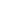 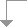 Use the checkboxes to remove individual items from this Citation Report 
or restrict to items published between  and  2008 
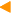 2009 2010 2011 2012 
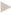 TotalAverage Citations
per YearUse the checkboxes to remove individual items from this Citation Report 
or restrict to items published between  and  1171391461010146341.80 1. 

Title: PION DEGREES OF FREEDOM IN NUCLEAR-MATTER 
Author(s): MIGDAL AB; SAPERSTEIN EE; TROITSKY MA; et al.
Source: PHYSICS REPORTS-REVIEW SECTION OF PHYSICS LETTERS  Volume: 192   Issue: 4-6   Pages: 179-437   DOI: 10.1016/0370-1573(90)90132-L   Published: SEP 1990 5 9 11 2 0 187 8.50  2. 

Title: Constraints on the high-density nuclear equation of state from the phenomenology of compact stars and heavy-ion collisions 
Author(s): Klaehn T.; Blaschke D.; Typel S.; et al.
Source: PHYSICAL REVIEW C  Volume: 74   Issue: 3     Article Number: 035802   DOI: 10.1103/PhysRevC.74.035802   Published: SEP 2006 26 21 30 16 0 120 20.00  3. 

Title: Diquark condensates and compact star cooling 
Author(s): Blaschke D; Klahn T; Voskresensky DN
Source: ASTROPHYSICAL JOURNAL  Volume: 533   Issue: 1   Pages: 406-412   DOI: 10.1086/308664   Part: Part 1   Published: APR 10 2000 3 9 8 1 0 91 7.58  4. 

Title: Resonance transport and kinetic entropy 
Author(s): Ivanov YB; Knoll J; Voskresensky DN
Source: NUCLEAR PHYSICS A  Volume: 672   Issue: 1-4   Pages: 313-356   DOI: 10.1016/S0375-9474(99)00559-X   Published: JUN 5 2000 4 9 6 9 0 60 5.00  5. 

Title: Cooling of hybrid neutron stars and hypothetical self-bound objects with superconducting quark cores 
Author(s): Blaschke D; Grigorian H; Voskresensky DN
Source: ASTRONOMY AND ASTROPHYSICS  Volume: 368   Issue: 2   Pages: 561-568   DOI: 10.1051/0004-6361:20010005   Published: MAR 2001 3 4 4 2 0 58 5.27  6. 

Title: Charge screening at first order phase transitions and hadron-quark mixed phase 
Author(s): Voskresensky DN; Yasuhira M; Tatsumi T
Source: NUCLEAR PHYSICS A  Volume: 723   Issue: 1-2   Pages: 291-339   DOI: 10.1016/S0375-9474(03)01313-7   Published: JUL 28 2003 3 10 7 1 0 58 6.44  7. 

Title: Self-consistent approximations to non-equilibrium many-body theory 
Author(s): Ivanov YB; Knoll J; Voskresensky DN
Source: NUCLEAR PHYSICS A  Volume: 657   Issue: 4   Pages: 413-445   DOI: 10.1016/S0375-9474(99)00313-9   Published: OCT 4 1999 3 9 2 3 0 55 4.23  8. 

Title: Classical and quantum many-body description of bremsstrahlung in dense matter - Landau-Pomeranchuk-Migdal effect 
Author(s): Knoll J; Voskresensky DN
Source: ANNALS OF PHYSICS  Volume: 249   Issue: 2   Pages: 532-581   DOI: 10.1006/aphy.1996.0082   Published: AUG 1 1996 1 3 1 2 0 53 3.31  9. 

Title: Nuclear "pasta" structures and the charge screening effect 
Author(s): Maruyama T; Tatsumi T; Voskresensky DN; et al.
Source: PHYSICAL REVIEW C  Volume: 72   Issue: 1     Article Number: 015802   DOI: 10.1103/PhysRevC.72.015802   Published: JUL 2005 10 11 11 6 0 52 7.43  10. 

Title: Impact of medium effects on the cooling of non-superfluid and superfluid neutron stars 
Author(s): Schaab C; Voskresensky D; Sedrakian AD; et al.
Source: ASTRONOMY & ASTROPHYSICS  Volume: 321   Issue: 2   Pages: 591-604   Published: MAY 1997 1 5 1 1 0 50 3.33 